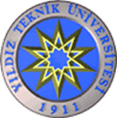 KİMYA METALURJİ FAKÜLTESİKİMYA MÜHENDİSLİĞİ BÖLÜMÜKMD 206 A GIDA VE İNORGANİK MALZEMELER LABORATUVARI HASSAS TERAZİKULLANIM TALİMATI Doküman NoTL-336KİMYA METALURJİ FAKÜLTESİKİMYA MÜHENDİSLİĞİ BÖLÜMÜKMD 206 A GIDA VE İNORGANİK MALZEMELER LABORATUVARI HASSAS TERAZİKULLANIM TALİMATI İlk Yayın Tarihi04.11.2021KİMYA METALURJİ FAKÜLTESİKİMYA MÜHENDİSLİĞİ BÖLÜMÜKMD 206 A GIDA VE İNORGANİK MALZEMELER LABORATUVARI HASSAS TERAZİKULLANIM TALİMATI Revizyon TarihiKİMYA METALURJİ FAKÜLTESİKİMYA MÜHENDİSLİĞİ BÖLÜMÜKMD 206 A GIDA VE İNORGANİK MALZEMELER LABORATUVARI HASSAS TERAZİKULLANIM TALİMATI Revizyon No00KİMYA METALURJİ FAKÜLTESİKİMYA MÜHENDİSLİĞİ BÖLÜMÜKMD 206 A GIDA VE İNORGANİK MALZEMELER LABORATUVARI HASSAS TERAZİKULLANIM TALİMATI Sayfa1 / 4KİMYA METALURJİ FAKÜLTESİKİMYA MÜHENDİSLİĞİ BÖLÜMÜKMD 206 A GIDA VE İNORGANİK MALZEMELER LABORATUVARI İNKİBATÖRKULLANIM TALİMATIDoküman NoTL-336KİMYA METALURJİ FAKÜLTESİKİMYA MÜHENDİSLİĞİ BÖLÜMÜKMD 206 A GIDA VE İNORGANİK MALZEMELER LABORATUVARI İNKİBATÖRKULLANIM TALİMATIİlk Yayın Tarihi04.11.2021KİMYA METALURJİ FAKÜLTESİKİMYA MÜHENDİSLİĞİ BÖLÜMÜKMD 206 A GIDA VE İNORGANİK MALZEMELER LABORATUVARI İNKİBATÖRKULLANIM TALİMATIRevizyon TarihiKİMYA METALURJİ FAKÜLTESİKİMYA MÜHENDİSLİĞİ BÖLÜMÜKMD 206 A GIDA VE İNORGANİK MALZEMELER LABORATUVARI İNKİBATÖRKULLANIM TALİMATIRevizyon No00KİMYA METALURJİ FAKÜLTESİKİMYA MÜHENDİSLİĞİ BÖLÜMÜKMD 206 A GIDA VE İNORGANİK MALZEMELER LABORATUVARI İNKİBATÖRKULLANIM TALİMATISayfa2 / 4KİMYA METALURJİ FAKÜLTESİKİMYA MÜHENDİSLİĞİ BÖLÜMÜKMD 206 A GIDA VE İNORGANİK MALZEMELER LABORATUVARI KURUTUCU KULLANIM TALİMATIDoküman NoTL-336KİMYA METALURJİ FAKÜLTESİKİMYA MÜHENDİSLİĞİ BÖLÜMÜKMD 206 A GIDA VE İNORGANİK MALZEMELER LABORATUVARI KURUTUCU KULLANIM TALİMATIİlk Yayın Tarihi04.11.2021KİMYA METALURJİ FAKÜLTESİKİMYA MÜHENDİSLİĞİ BÖLÜMÜKMD 206 A GIDA VE İNORGANİK MALZEMELER LABORATUVARI KURUTUCU KULLANIM TALİMATIRevizyon TarihiKİMYA METALURJİ FAKÜLTESİKİMYA MÜHENDİSLİĞİ BÖLÜMÜKMD 206 A GIDA VE İNORGANİK MALZEMELER LABORATUVARI KURUTUCU KULLANIM TALİMATIRevizyon No00KİMYA METALURJİ FAKÜLTESİKİMYA MÜHENDİSLİĞİ BÖLÜMÜKMD 206 A GIDA VE İNORGANİK MALZEMELER LABORATUVARI KURUTUCU KULLANIM TALİMATISayfa3 / 4KİMYA METALURJİ FAKÜLTESİKİMYA MÜHENDİSLİĞİ BÖLÜMÜKMD 206 A GIDA VE İNORGANİK MALZEMELER LABORATUVARI MASA ÜSTÜ SANTRİFÜJ CİHAZIKULLANIM TALİMATIDoküman NoTL-336KİMYA METALURJİ FAKÜLTESİKİMYA MÜHENDİSLİĞİ BÖLÜMÜKMD 206 A GIDA VE İNORGANİK MALZEMELER LABORATUVARI MASA ÜSTÜ SANTRİFÜJ CİHAZIKULLANIM TALİMATIİlk Yayın Tarihi04.11.2021KİMYA METALURJİ FAKÜLTESİKİMYA MÜHENDİSLİĞİ BÖLÜMÜKMD 206 A GIDA VE İNORGANİK MALZEMELER LABORATUVARI MASA ÜSTÜ SANTRİFÜJ CİHAZIKULLANIM TALİMATIRevizyon TarihiKİMYA METALURJİ FAKÜLTESİKİMYA MÜHENDİSLİĞİ BÖLÜMÜKMD 206 A GIDA VE İNORGANİK MALZEMELER LABORATUVARI MASA ÜSTÜ SANTRİFÜJ CİHAZIKULLANIM TALİMATIRevizyon No00KİMYA METALURJİ FAKÜLTESİKİMYA MÜHENDİSLİĞİ BÖLÜMÜKMD 206 A GIDA VE İNORGANİK MALZEMELER LABORATUVARI MASA ÜSTÜ SANTRİFÜJ CİHAZIKULLANIM TALİMATISayfa4 / 4